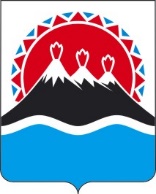 П О С Т А Н О В Л Е Н И ЕПРАВИТЕЛЬСТВА  КАМЧАТСКОГО КРАЯ                   г. Петропавловск-КамчатскийПРАВИТЕЛЬСТВО ПОСТАНОВЛЯЕТ:1. Внести в часть 5 приложения к постановлению Правительства Камчатского края от 04.05.2021 № 169-П «Об утверждении Типового положения об общественном совете в Камчатском крае» следующие изменения:1) в пункте 5 «точку» заменить на «точку с запятой»;2) дополнить подпунктом 6 следующего содержания:«6) внешнее экспертное сопровождение реализации региональных проектов с соответствии с постановлением Правительства Камчатского края «от 16.11.2017 № 484-П «Об утверждении Положения об организации проектной деятельности в исполнительных органах государственной власти Камчатского края», в сферах, являющихся предметом деятельности Советов.».2. Настоящее постановление вступает в силу с даты его официального опубликования.[Дата регистрации]№[Номер документа]О внесении изменений в часть 5 приложения к постановлению Правительства Камчатского края от 04.05.2021 № 169-П «Об утверждении Типового положения об общественном совете в Камчатском крае»Временно исполняющий обязанности Председателя Правительства - Первого вице-губернатора Камчатского края[горизонтальный штамп подписи 1]Е.А. Чекин